 Б О Й О Р О К                                                               Р А С П О Р Я Ж Е Н И Е         «05»сентябрь 2019 й                        № 31                              «05» сентября  2019 годаО внесении изменений в план графикВ соответствии с пунктом 15 Порядка, утвержденного совместным приказом Министерства экономического развития РФ и Федерального казначейства от 27 декабря 2011 года № 761/20н «Об утверждении порядка размещения на официальном сайте планов- графиков размещения заказа на поставки товаров, выполнение работ, оказание услуг для нужд заказчиков», В связи с производственной необходимостью внести следующие изменения в план график закупок товаров (работ, услуг) на 2019 год: - внести электронный аукцион на капитальный ремонт уличного освящения д.Шланлыкулево, д.Кызыл-Елга СП Арслановский сельсовет МР Буздякский район РБ на сумму 826 187 руб 00 коп., со сроком проведения в сентябре 2019 года.  2.  В течение трех рабочих дней, со дня подписания настоящего распоряжения, опубликовать измененный план- график на официальном сайте www.zakupki.gov.ru 3. Размер обеспечения исполнения условий контракта составляет 10 % от его начальной (максимальной) цены.4. Контроль за исполнением настоящего распоряжения и ответственность оставляю за собой.Глава СП Арслановский сельсовет:                               И.Н.ЗиннатуллинаТребование о предоставлении выписки из реестра членов СРО- не требуется;Срок работы: до__________КБК;Классификация по ОКВЭД 2;Классификация по ОКПО 2;Осуществлять закупку у субъектов малого предпринимательства;Смета (техническое задание) в электронном виде прилагается.        Б О Й О Р О К                                                                        Р А С П О Р Я Ж Е Н И Е                                                                         «12» сентябрь 2019 й                        № 32                          «12 » сентября 2019 г.« О создании единой комиссии по осуществлению закупок для нужд Администрации сельского поселения Арслановский сельсовет муниципального района                                                         Буздякский район Республики Башкортостан»          В соответствии с Федеральным законом от 05.04.2013 г №44-ФЗ «О контрактной системе в сфере закупок товаров, работ, услуг для обеспечения государственных и муниципальных нужд»Создать единую комиссию по осуществлению закупок путем проведения конкурсов, аукционов и запросов котировок для определения поставщиков             (подрядчиков, исполнителей) в целях заключения с ними контрактов на поставки товаров                               ( выполнение работ, оказание услуг) для нужд Администрации сельского поселения Арсланоский сельсовет муниципального района Буздякский район Республики Башкортостан.Состав единой комиссии определить следующим образом:Председатель  единой комиссии:Зиннатуллина Ирина Нуровна – Глава СП;Салимгареева Венера Султангалиевна – управляющий делами СПШафиева Эльза Маузировна – специалист 1 кат.Хисамутдинов Риф Зуфарович – директор МОБУ СОШ с.Старые БогадыЗиляев Радик Наилович – депутат избирательного округа № 1Функции секретаря единой комиссии возложить на Салимгарееву Венеру Султангалиевну.Задачи и функции председателя, секретаря и членов единой комиссии определить в соответствии с Положением о закупках товаров, работ, услуг для нужд Администрации сельского поселения Арсланоский сельсовет муниципального района Буздякский район Республики Башкортостан.Ознакомить председателя и членов единой комиссии с данным распоряжением под роспись.Контроль за исполнением распоряжения оставляю за собой.Глава СП Арсланоский сельсовет:                                      И.Н.Зиннатуллина        Б О Й О Р О К                                                                        Р А С П О Р Я Ж Е Н И Е                                                                         «12» сентябрь 2019 й                        № 33                          «12 » сентября 2019 г. О допуске к самостоятельной работе операторов, ответственных   за исправное состояние и безопасную эксплуатацию                                     котельного оборудования.          В соответствии с требованием правил безопасности в газовом хозяйстве и в целях недопущения аварии и несчастных случаев при эксплуатации газового оборудования, при администрации СП Арслановский сельсовет назначить ответственным лицом, оператором котельной Шафиева Фидана Фаритовича после повторной аттестации на отопительный сезон 2019/2020 гг.Глава СП Арслановский сельсовет:                               И.Н.Зиннатуллина        Б О Й О Р О К                                                                        Р А С П О Р Я Ж Е Н И Е«12» сентябрь 2019 й                        № 34                          «12 » сентября 2019 г.          В соответствии с требованием правил безопасности в газовом хозяйстве и в целях недопущения аварии и несчастных случаев при эксплуатации газового оборудования, при администрации СП Арслановский сельсовет назначить ответственным лицом за обеспечение безопасной эксплуатации газового котла «Ривнетерм – 32» Габдрахманова Фаниля Галляметдиновича.Глава СП Арслановский сельсовет:                               И.Н.Зиннатуллина Б О Й О Р О К                                                               Р А С П О Р Я Ж Е Н И Е         «16» сентябрь 2019 й                   № 35                     «16»сентября 2019 годаОб оплате документов       В соответствии с пунктом  1 части 1 статьи 15 и частью 6 статьи 43 Федерального закона от 6 октября 2003 года № 131-ФЗ  «Об общих  принципах организации местного самоуправления в Российской Федерации», в соответствии п.8 ст.7 Федерального закона от 06.12.2011 г. № 402 –ФЗ «О бухгалтерском учете»,Представленные ООО «Башкирские распределительные электрические сети» счет- фактуру № 30799 от 23 августа 2019 года и акт выполненных работ № 9731  от 23 августа 2019 года,- за  техническое  и  оперативное обслуживание уличного освещения за август 2019г. по договору РЭС-7.10/Д-00678 от 15.02.2019г. на сумму 9090 руб.91 коп (девять тысяч девяносто  руб.91 коп.)2. МКУ «Централизованная бухгалтерия МР Буздякский район РБ» принять к учету и оплатить в сентябре 2019 года.       2. Контроль за исполнением настоящего распоряжения и ответственность оставляю за собой.  Глава СП Арслановский сельсовет:                                     И.Н.Зиннатуллина         Б О Й О Р О К                                                     Р А С П О Р Я Ж Е Н И Е         «25» сентябрь 2019 й                   № 36                     «25»сентября 2019 годаОб оплате документов       В соответствии с пунктом  1 части 1 статьи 15 и частью 6 статьи 43 Федерального закона от 6 октября 2003 года № 131-ФЗ  «Об общих  принципах организации местного самоуправления в Российской Федерации», в соответствии п.8 ст.7 Федерального закона от 06.12.2011 г. № 402 –ФЗ «О бухгалтерском учете»,Представленные ООО « Экология Т» счет- фактуру № 7548  от 25 сентября 2019 года и акт выполненных работ № 7548  от 25 сентября 2019 года,- за  услуги по обращению с твердыми коммунальными отходами за июль-сентябрь 2019 г. по договору № 07-0065 от 09.01. 2019 г.- за услуги по обращению с твердыми коммунальными отходами кладбища за июль- сентябрь 2019 г. по договору № 07-0065 от 09.01.2019 г на сумму 15 346 руб.19 коп (пятнадцать тысяч триста сорок шесть   руб.19 коп.)       2. МКУ «Централизованная бухгалтерия МР Буздякский район РБ» принять к учету и оплатить в сентябре 2019 года.       3. Контроль за исполнением настоящего распоряжения и ответственность оставляю за собой.  Глава СП Арслановский сельсовет:                                     И.Н.Зиннатуллина         Б О Й О Р О К                                                     Р А С П О Р Я Ж Е Н И Е         «23» сентябрь 2019 й                   № 37                     «23»сентября 2019 годаПринять   Разетдинова Рустума Раисовича с 23.09.2019 года  ежедневной отработки с 9-00 ч  по 13-00 ч, временно,  к отбыванию административного наказания в виде обязательных работ на территории  СП Арслановский сельсовет.Назначить наблюдателем за исполнением обязательных работ  управделами   СП  Арслановский сельсовет Салимгарееву В.С.Вести табель учета рабочего времени согласно предписанию.Основание: постановление судебного пристава-исполнителя №02038/19/64194  от 19.09.2019 г. Глава  СП  Арслановский сельсовет:                          И.Н.Зиннатуллина Башҡортостан Республикаhы Бүздəк районымуниципаль районынынАрыслан ауыл советыауыл билəмəhе Хакимиəте452722, Иске Богазы ауылыҮзәк урамы,53/4тел. 2-91-83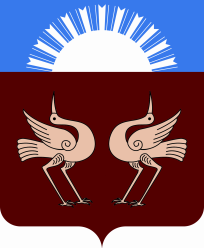 Республика Башкортостан Администрация сельского поселения Арслановский  сельсовет муниципального районаБуздякский район452722, с.Старые Богады                Ул Центральная, 53/4тел. 2-91-83Башҡортостан Республикаhы Бүздəк районымуниципаль районынынАрыслан ауыл советыауыл билəмəhе Хакимиəте452722, Иске Богазы ауылыҮзәк урамы,53/4тел. 2-91-83Республика Башкортостан Администрация сельского поселения Арслановский  сельсовет муниципального района Буздякский район452722, с.Старые Богады                Ул Центральная, 53/4тел. 2-91-83Башҡортостан Республикаhы Бүздəк районымуниципаль районынынАрыслан ауыл советыауыл билəмəhе Хакимиəте452722, Иске Богазы ауылыҮзәк урамы,53/4тел. 2-91-83Республика Башкортостан Администрация сельского поселения Арслановский  сельсовет муниципального района Буздякский район452722, с.Старые Богады                Ул Центральная, 53/4тел. 2-91-83Башҡортостан Республикаhы Бүздəк районымуниципаль районынынАрыслан ауыл советыауыл билəмəhе Хакимиəте452722, Иске Богазы ауылыҮзәк урамы,53/4тел. 2-91-83Республика Башкортостан Администрация сельского поселения Арслановский  сельсовет муниципального района Буздякский район452722, с.Старые Богады                Ул Центральная, 53/4тел. 2-91-83Башҡортостан Республикаhы Бүздəк районымуниципаль районынынАрыслан ауыл советыауыл билəмəhе Хакимиəте452722, Иске Богазы ауылыҮзәк урамы,53/4тел. 2-91-83Республика Башкортостан Администрация сельского поселения Арслановский  сельсовет муниципального районаБуздякский район452722, с.Старые Богады                Ул Центральная, 53/4тел. 2-91-83Башҡортостан Республикаhы Бүздəк районымуниципаль районынынАрыслан ауыл советыауыл билəмəhе Хакимиəте452722, Иске Богазы ауылыҮзәк урамы,53/4тел. 2-91-83Республика Башкортостан Администрация сельского поселения Арслановский  сельсовет муниципального районаБуздякский район452722, с.Старые Богады                Ул Центральная, 53/4тел. 2-91-83Башҡортостан Республикаhы Бүздəк районымуниципаль районынынАрыслан ауыл советыауыл билəмəhе Хакимиəте452722, Иске Богазы ауылыҮзәк урамы,53/4тел. 2-91-83Республика Башкортостан Администрация сельского поселения Арслановский  сельсовет муниципального районаБуздякский район452722, с.Старые Богады                Ул Центральная, 53/4тел. 2-91-83